GCS AIA Integrated Lesson Plan 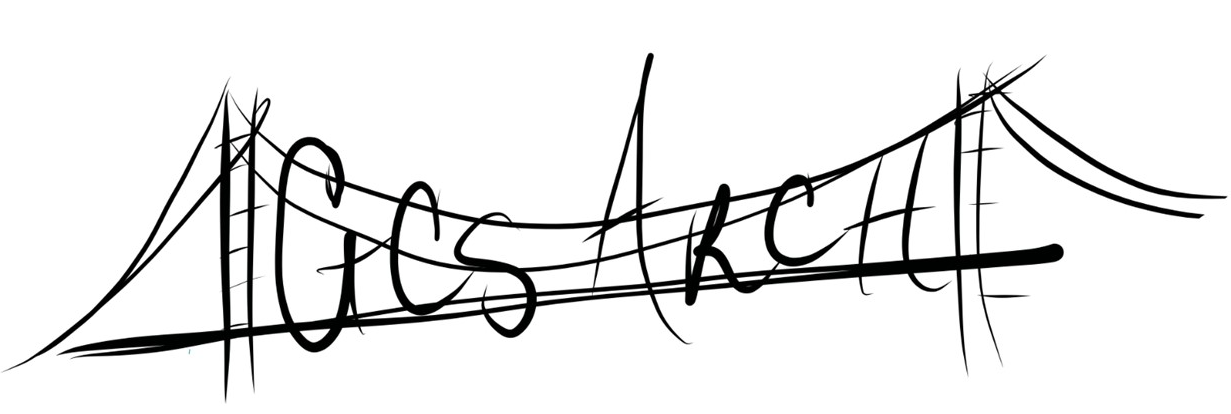  Arts Integration is and approach to teaching in which students construct and demonstrate understanding through and with an  art from. Students engage in creative process which connects an art form and another subject area and meets evolving objective in both.The Kennedy Arts CenterSelf- Check for integration “A truly integrated lesson or unit has learning targets from both content areas (arts and non-arts), instruction in both areas, and assessment in both areas.”Subject: ELA                  Grade: KTopic: Farms/The Little Red HenTeacher: Kindergarten Team at JeffersonDate:NC Standard Course of Study Essential Standard:RL.K.2 - With prompting and support, retell familiar stories, including key details.NC Standard Course of Study Arts Essential Standard:K.C.2 - Use performance to communicate ideas and feelings.NC Standard Course of Study Clarifying Objective:RL.K.2- With prompting and support, retell familiar stories including key details.NC Standard Course of Study Arts Clarifying ObjectiveK.C.2.2- Use dramatic play to re-enact text read aloud.NC Standard Course of Study Essential Standard:RL.K.2 - With prompting and support, retell familiar stories, including key details.NC Standard Course of Study Arts Essential Standard:K.C.2 - Use performance to communicate ideas and feelings.NC Standard Course of Study Clarifying Objective:RL.K.2- With prompting and support, retell familiar stories including key details.NC Standard Course of Study Arts Clarifying ObjectiveK.C.2.2- Use dramatic play to re-enact text read aloud.NC Standard Course of Study Essential Standard:RL.K.2 - With prompting and support, retell familiar stories, including key details.NC Standard Course of Study Arts Essential Standard:K.C.2 - Use performance to communicate ideas and feelings.NC Standard Course of Study Clarifying Objective:RL.K.2- With prompting and support, retell familiar stories including key details.NC Standard Course of Study Arts Clarifying ObjectiveK.C.2.2- Use dramatic play to re-enact text read aloud.NC Standard Course of Study Essential Standard:RL.K.2 - With prompting and support, retell familiar stories, including key details.NC Standard Course of Study Arts Essential Standard:K.C.2 - Use performance to communicate ideas and feelings.NC Standard Course of Study Clarifying Objective:RL.K.2- With prompting and support, retell familiar stories including key details.NC Standard Course of Study Arts Clarifying ObjectiveK.C.2.2- Use dramatic play to re-enact text read aloud.Content Vocabulary:retell, beginning, middle, end, fiction Shared Vocabulary:recallShared Vocabulary:recallArts Vocabulary:re-enact, recall, feelingsAssessment: Pre-Assessment- Q & A Formative Assessment- Select students to use mask to become characters and put themselves in order they appear in story.Summative Assessment- Cut and glue retell activityAssessment: Pre-Assessment- Q & A Formative Assessment- Select students to use mask to become characters and put themselves in order they appear in story.Summative Assessment- Cut and glue retell activityArts Assessment:Retell the story through dramatic play.Arts Assessment:Retell the story through dramatic play.Multiple Intelligences/Means of Representation/Action/Expression:Bodily-Kinesthetic Verbal-linguistic Multiple Intelligences/Means of Representation/Action/Expression:Bodily-Kinesthetic Verbal-linguistic Multiple Intelligences/Means of Representation/Action/Expression:Bodily-Kinesthetic Verbal-linguistic Multiple Intelligences/Means of Representation/Action/Expression:Bodily-Kinesthetic Verbal-linguistic ActivityMaterials and TimeI.  Focus and Review (Establish prior knowledge)Today we are going to talk about/review how to retell a story. Who remembers what a good retell looks like and sounds like?Retell “High 5” anchor chart__5__minutesII.  Statement (Inform student of objectives)Today we are going to listen to the story The Little Red Hen. (see CKLA Farms- Purpose for Listening- Read)Think about what we discussed about retell.CKLA ManualRetell “High 5” anchor chart__3__ minutesIII.  Teacher Input (Present tasks, information, and guidance)We are going to act out the story, after we read it aloud. This will help us practice “retell”.__1__ minuteIV.  Guided Practice (Elicit performance, provide assessment and feedback)After reading the story, students will take turns using character mask and retelling the story in order. They will act out and use expressions with their speaking parts to add excitement in the presentation.CKLA ManualCharacter mask__20__ minutesV.  Independent Practice -- Seatwork and Homework (Retention and transfer)Students will return to their seats and complete a retell cut, color, and glue activity sheet. Retell cut, color, and glue sheet__10__minutesVI.  Closure (Plan for maintenance)What was our focus today?What does a good retell look like and sound like?Retell “High 5” anchor chart __6__minutes